Calvario di Gesù CrocifissoMessaggio di Gesù durante l’apparizione del 05/05/2013Fratelli, anche oggi vi invito alla conversione e a rispettare i Sacramenti.Pregate figli, pregate col cuore per la Chiesa e i suoi ministri.Andate e predicate a tutti che Dio è grande, è di Misericordia e d'Amore. Le vostre preghiere sono state ascoltate.Vi benedico e benedico tutte le cose che avete con voi.Il Signore Gesù.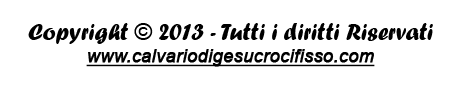 